Period 6 Review (1865-1898)http://ap.gilderlehrman.org/period/6Important EventsAmerican Civil War Ends (1865)Transcontinental Railroad Comp. (1869)Crédit Mobilier Scandal (1872)Panic of 1873Battle of Little Bighorn (1876)Great Railroad Strike (1877)Death of James Garfield (1881)Chinese Exclusion Act (1882)Haymarket Affair (1886)Wounded Knee Massacre (1890)Sherman Antitrust Act (1890)Panic of 1893Jackson’s Frontier Thesis (1893)“Atlanta Compromise” (1895)Plessy v. Ferguson (1896)William McKinley Elected (1896)Spanish-American War (1898)ThemesTransition from a rural to an urban society!Big Business	Rapid Industrial Development	Divide in Standard of Living	Reactions to the Growth of Business	Philanthropy  Big Cities	Urbanization	Immigration	Social ChangeBig Changes	Changes in the West	Changes in the South	Changes in GovernmentLEQ: Growth of Big BusinessExplain the major political and economic causes and consequences for the growth of big business in American society from 1870 to 1900LEQ: The WestEvaluate the extent to which the West was a land of opportunity for various groups during the Gilded Age.SAQ: Monopoly and Labor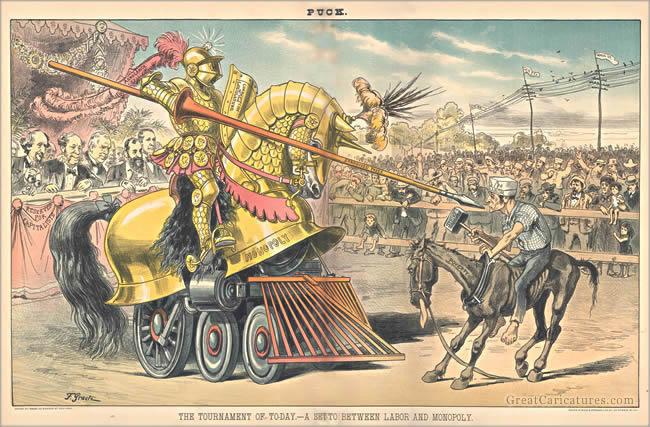 “Tournament of Today: A set-to between labor and monopoly” by Frederick Graetz, 1883A) Explain the point of view of the political cartoon above.B) Explain one specific historical event or concept that supports the cartoon above.C) Explain one specific historical event or concept that resulted from the concept and ideas expressed in the image above.SAQ: Growth of the Labor Mvt.a.   Briefly explain which of the following events most affected the organized labor movement at large in the late 19th century.o   Haymarket Rioto   Pullman Rail Strikeo   Homestead Strikeb.  Provide ONE example of an event or development from the event selected above to support your explanation.c.   Briefly explain why ONE of the other options had less of an effect on the organized labor movement.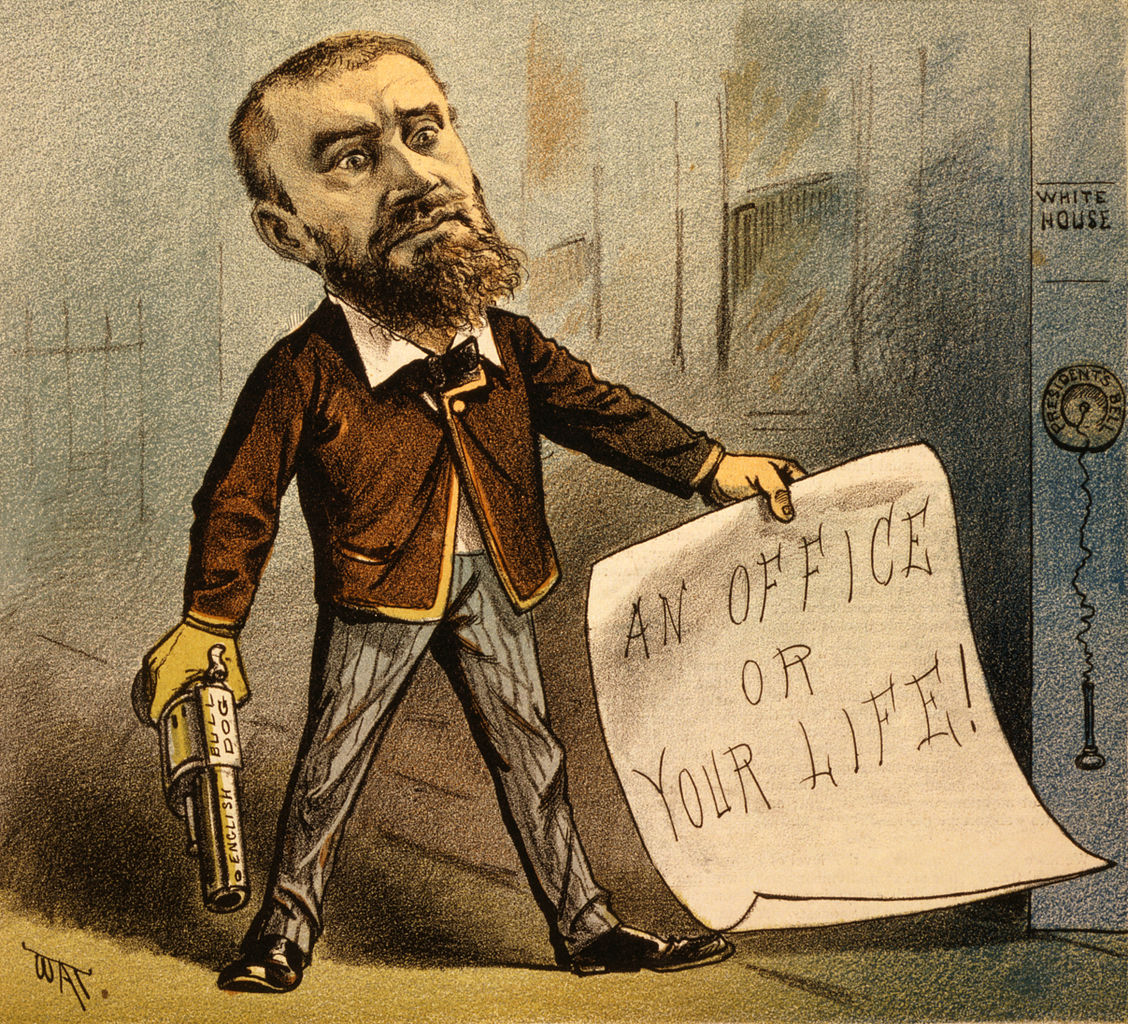 Big Business and Innovation“New American System”Government Subsidies	RR / TelegraphRise of Corporations with RR as ModelTranscontinental RRFuel Shifts	Whale Oil / Wood to Kerosene	Electricity by 1900	Petroleum / Natural GasResearch and DevelopmentBell Telephone / WestinghouseVertical / Horizontal Integration Women in the WorkforceMass Marketing / Sears and RoebuckUse of Immigrant LaborIncrease in the Standard of LivingCorporate Consolidations “Robber Barons”—Carnegie, Vanderbilt, Rockefeller, J.P. Morgan, Gould	 The Search for “New Markets”Frederick Jackson Turner / Frontier ThesisThe Influence of Sea Power upon HistoryOpen Door PolicySpanish-American WarLabor in the Gilded Age“Deskilling” of LaborGreat Railroad Strike of 1877Knights of Labor 8 / 8 /8Haymarket Square RiotHomestead StrikePinkerton Detective AgencyPullman StrikeEugene V. DebsAnarchismPullman Strike 1894BlacklistClosed ShopAmerican Federation of LaborSamuel GompersTaylor and Scientific ManagementGilded Age Philosophy Social DarwinismSocial GospelGospel of WealthLaissez-Faire Political CorruptionPolitical MachinesBoss Tweed / Tammany HallThomas NastPatronage Jobs / Pendleton ActJames Garfield’s AssassinationPopulist and Progressive BacklashPanic of 1893 Interstate Commerce CommissionSherman Anti-Trust ActCoxey’s ArmyGrange MovementPopulistsGreenback PartyMonetization of SilverPanic of 1893William Jennings BryanBeginnings of Progressivism	Lincoln Steffens	Ida Tarbell	Upton Sinclair	Jane AddamsElection of Wm. McKinleyThe West in the Gilded AgeHomesteaders Cattle Ranching“The Open Range”CowboysDawes Severalty Act (1887)Helen Hunt Jackson (Century of Dishonor)AssimilationGhost Dancers / Wounded KneeBarbed Wire / Mechanical ReaperGasoline TractorThe South in the Gilded AgeHenry Grady / New South“In the image of the North”King Cotton / Monocrop EconomyMigration in the Gilded AgeUrbanizationExodusters Eastern EuropeansChinese Exclusion Act 1882Ethnic Clusters Populist Platform* Farmers began to see corporations, railroads, and banks as the enemy, and attempted to organize to improve purchasing power, effect political controls, and increase freedom of action* High tariffs seen as hurting their purchasing power, while not protecting farmers from foreign agricultural competition* Government policies benefitting banks, corporations, railroads – but not them! Grants built railroads, who then turned around and exploited farmers [their conspiracy theory was that railroads and banks constantly colluded to strip them of their profits]Characteristics of Immigrant Assimilationfirst generation tends to never fully assimilate; second generation tends to be ashamed of old culture and language, and to increase outward signs of assimilation [changing names, speaking only English, eating more “American” foods); third generation feels comfortable reaching back to celebrate pastIndian WarsIndian Wars after the Civil War pitted the U.S. Cavalry against a number of Native American tribes:Chief Red Cloud and Oglala Sioux, 1868; Custer’s Last Stand at Little Big Horn, 1873 Wounded Knee (1890)Important Business TrendsA) Scientific management used by employers to promote efficiency; Frederick W. Taylor wanted to remove all thinking from work, replacing individual autonomy with expert advice; workers furiously resisted this.B) Rockefeller drove out competition for Standard Oil and kerosene, using vertical and horizontal integration to set prices, increase profits, and destroy challengers.  By 1890, Rockefeller controlled 95% of nation’s oil supply.Advances for African Americans* Plessy v. Ferguson created the infamous “separate but equal” doctrine and allowed the South to impose segregation and discrimination for the next seventy years through Jim Crow laws.*  South using prisons and lynchings to control blacks, and maintain white control of politics.  The Redeemers!!* Booker T. Washington chose an accommodationist path in his Atlanta Compromise, wherein he abandoned civil rights and protests In favor of economic advancement; founded Tuskegee Institute to train blacks in job skills (essentially, if blacks advanced in their value, civil rights would follow.* W.E.B. DuBois would turn against Washington in the 1900s; why not go for civil rights now?  They should be granted immediately. 